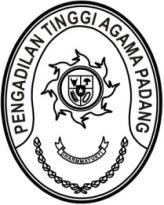 Nomor 	: 2899/PAN.PTA.W3-A/HK2.6/I/2024                	 Padang, 11 Januari 2024Sifat	: BiasaLampiran 	:  - Hal	: Penerimaan dan Registrasi Perkara                     Banding Nomor 5/Pdt.G/2024/PTA.PdgKepada    Yth. Ketua Pengadilan Agama Bukittinggi Assalamu’alaikum Wr.Wb.Dengan ini kami beritahukan kepada Saudara bahwa berkas yang dimohonkan banding oleh Saudara:Jonizal Jaya Putra bin Zainal Abidin Idris, dkk sebagai Pembanding L a w a nMuslimah sebagai Terbanding I;Erman sebagai Terbanding II;Andriani sebagai Terbanding III;Pimpinan Cabang PT Bank KB Bukopin Syariah Cabang Bukittinggi sebagai Terbanding IV;Kepala Kantor Pelayanan Kekayaan Negara dan Lelang Kota Bukittinggi sebagai Terbanding V;Kepala Kantor Pertanahan Kota Bukittinggi sebagai Turut Terbanding;Terhadap Putusan Pengadilan Agama Bukittinggi Nomor 431/Pdt.G/2023/PA.Bkt  tanggal 29 November 2023 yang Saudara kirimkan dengan surat pengantar Nomor 230/KPA.W3-A4/HK.2.6/I/2023 tanggal 4 Januari 2024 telah kami terima dan telah didaftarkan dalam Buku Register Banding Pengadilan Tinggi Agama Padang, Nomor 5/Pdt.G/2024/PTA.Pdg tanggal 11 Januari 2024.Demikian disampaikan untuk dimaklumi sebagaimana mestinya.                  WassalamPanitera,SyafruddinTembusan:Sdr. Frant Saddrosn, S.E., S.H., Dt. Pangulu Sati sebagai Kuasa Para Pembanding;Sdr. Muslimah sebagai Terbanding I;Sdr. Erman sebagai Terbanding II;Sdr. Sudirman, S.H., Dt. Putiah sebagai Kuasa Terbanding III;Yth. Pimpinan Cabang PT Bank KB Bukopin Syariah Cabang Bukittinggi sebagai Terbanding IV;Yth. Kepala Kantor Pelayanan Kekayaan Negara dan Lelang Kota Bukittinggi sebagai Terbanding V;Yth. Kepala Kantor Pertanahan Kota Bukittinggi sebagai Turut Terbanding;c.q. Pengadilan Agama Bukittinggi.